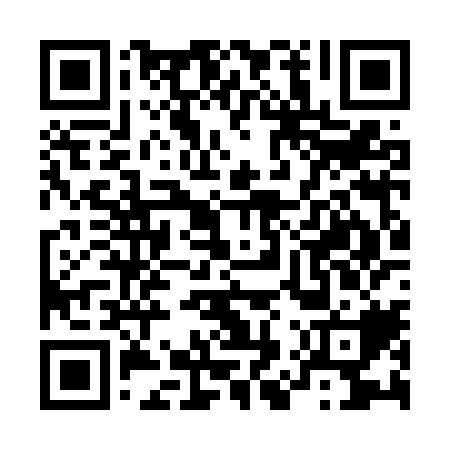 Ramadan times for Crane Crossing, New Hampshire, USAMon 11 Mar 2024 - Wed 10 Apr 2024High Latitude Method: Angle Based RulePrayer Calculation Method: Islamic Society of North AmericaAsar Calculation Method: ShafiPrayer times provided by https://www.salahtimes.comDateDayFajrSuhurSunriseDhuhrAsrIftarMaghribIsha11Mon5:455:457:0212:544:116:476:478:0412Tue5:435:437:0112:544:116:486:488:0513Wed5:415:416:5912:544:126:496:498:0714Thu5:405:406:5712:534:136:506:508:0815Fri5:385:386:5512:534:136:516:518:0916Sat5:365:366:5412:534:146:536:538:1017Sun5:345:346:5212:524:156:546:548:1218Mon5:325:326:5012:524:156:556:558:1319Tue5:305:306:4812:524:166:566:568:1420Wed5:295:296:4712:524:166:576:578:1521Thu5:275:276:4512:514:176:586:588:1722Fri5:255:256:4312:514:187:007:008:1823Sat5:235:236:4112:514:187:017:018:1924Sun5:215:216:4012:504:197:027:028:2125Mon5:195:196:3812:504:197:037:038:2226Tue5:175:176:3612:504:207:047:048:2327Wed5:155:156:3412:494:217:057:058:2528Thu5:135:136:3312:494:217:077:078:2629Fri5:115:116:3112:494:227:087:088:2730Sat5:095:096:2912:494:227:097:098:2931Sun5:085:086:2712:484:237:107:108:301Mon5:065:066:2612:484:237:117:118:312Tue5:045:046:2412:484:247:127:128:333Wed5:025:026:2212:474:247:137:138:344Thu5:005:006:2012:474:257:157:158:355Fri4:584:586:1912:474:257:167:168:376Sat4:564:566:1712:474:267:177:178:387Sun4:544:546:1512:464:267:187:188:408Mon4:524:526:1312:464:267:197:198:419Tue4:504:506:1212:464:277:207:208:4210Wed4:484:486:1012:454:277:227:228:44